                 Paso Robles Rotary Request for Funding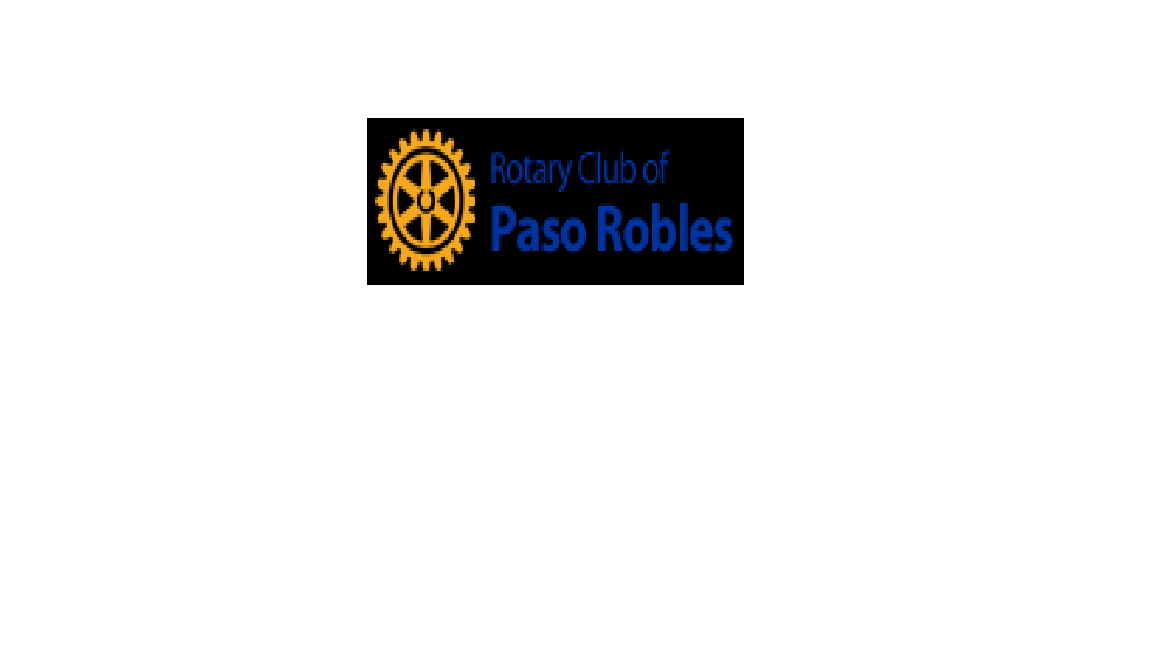 Rotarian sponsoring the request:____________________________Organization Representative________________________________Phone/email address______________________________________Organization Address______________________________________Organization Tax ID #_______________________________________Organization’s primary role__________________________________

________________________________________________________

________________________________________________________Funds to be used for:________________________________________________________________________________________________How will the organization acknowledge/publicize Rotary’s contribution?__________________________________________________________Rotarian signature______________________ Date____________Organization signature __________________ Date_____________